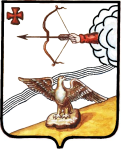 АДМИНИСТРАЦИЯ ОРЛОВСКОГО РАЙОНАКИРОВСКОЙ ОБЛАСТИПОСТАНОВЛЕНИЕ20.03.2021                                                                                              №160-пг. ОрловО внесении изменений в постановление администрации Орловского района Кировской области от 29.11.2017 №825В соответствии ст.2 п.2 п.п.7 Федерального Закона №28 – ФЗ «О гражданской обороне», ст. 11 п.  п.2.1 Федерального Закона №68 – ФЗ «О защите населения и территорий от чрезвычайных ситуаций природного и техногенного характера», Федеральным законом от 6 октября 2003 года №131-ФЗ «Об  общих  принципах организации местного самоуправления  в  Российской  Федерации» администрация Орловского района ПОСТАНОВЛЯЕТ:1. Внести изменения в постановление администрации Орловского района Кировской области от 29.11.2017 №825 «О местной системе оповещения и информирования населения муниципального образования «Орловский муниципальный район» об угрозе возникновения или возникновении чрезвычайных ситуаций в мирное и военное время» (далее – Постановление):1.1. Название Постановления заменить на следующее «О муниципальной системе оповещения и информирования населения Орловского района об угрозе возникновения или о возникновении чрезвычайных ситуаций, об опасностях, возникающих при военных конфликтах или вследствие этих конфликтов».1.2. Пункт 1 Постановления изложить в новой редакции: «Создать муниципальную систему оповещения и информирования населения Орловского района об угрозе возникновения или о возникновении чрезвычайных ситуаций, об опасностях, возникающих при военных конфликтах или вследствие этих конфликтов» (далее – МСОИН Орловского района).1.3. В пункте 4 Постановления слова «МСО в соответствии с ранее установленным порядком задействования системы оповещения в муниципальном образовании» заменить словами «МСОИН Орловского района в соответствии с установленным порядком задействования системы оповещения в муниципальном образовании».1.4. Пункт 5 Постановления изложить в следующей редакции: «Финансовому управлению администрации Орловского района Лаптевой Н.К. предусматривать бюджетные средства на модернизацию МСОИН Орловского района и поддержание условий для бесперебойной и безаварийной работы МСОИН Орловского района».1.5. Пункт 6 Постановления изложить в следующей редакции: «Эксплуатационно-техническое обслуживание систем оповещения и информирования всех уровней, находящихся на территории Орловского района, осуществлять на договорной основе (контракта) персоналом, прошедшим специальную подготовку и обучение, имеющим соответствующий допуск на выполнение данных работ».1.6. В пункте 7 Постановления слова «в мирное и военное время» заменить словами «об опасностях, возникающих при военных конфликтах или вследствие этих конфликтов».1.7. Приложение к Постановлению «Перечень имущества, входящего в состав МСОИН Орловского района» изложить в новой редакции согласно приложению.2.  Контроль за выполнением постановления оставляю за собой.3. Опубликовать постановление в Информационном бюллетене органов местного самоуправления муниципального образования Орловский муниципальный район Кировской области.4. Настоящее постановление вступает в силу с момента опубликования.Глава  администрации Орловского района                         С.С.Целищев                               Приложение Перечень имущества, входящего в состав МСОИН Орловского района1№Пп/пНаименованиеИнвентарный номерЕдиница измеренияЦена, руб.11.Блок управления ГРОЗД 612Д 150Вт1013400117штука8 000,0012.Громкоговоритель JS -1501013400118штука4 000,0013.Сигнально-громкоговорящее устройство  ГРОЗД 707Д1013400117штука19 200,0014.Радиостанция Lira P-510V, 136-174 МГц10134000005штука6 950,0015.Радиостанция Lira P-510V, 136-174 МГц10134000006штука6 950,0016.Радиостанция Lira P-510V, 136-174 МГц10134000222штука7 000,0017.Радиостанция Lira P-510V, 136-174 МГц10134000221штука7 000,008.Радиостанция Vertex VX-231 носимая1013400095штука6 550,009.Радиостанция Vertex VX-231 носимая1013400096штука6 550,0010.Радиостанция возимая "Эрика-211" 136-17МГц, 25Вт,128 каналов1013400051штука13 700,0011.Радиостанция стационарная "Эрика"-210С" 136-174 МГц1013400050штука42 000,0012.Система SpRecord AT 1 и Автообзвон SpRobot на 1 канал (лицензия на 1 ПК)1013400046штука12 030,0013.Система SpRecord AT 2 10134000218штука12 000,0014.Автообзвон SpRobot на 1 канал (лицензия на 1 ПК)10134000220101340002192 штуки4350,008 700,0015.Телефон мобильный PHILIPS X513(Grey)с 2 SIM-картами1013400041штука4 796,0016.Системный телефон LDP-7224D1013600043штука33 516,0017.Телефон спутниковый Motorola 9555, Пакет Iridium 200 минут1013600044штука49 160,0018.Блок АМ1013400092штука188,3819.Блок АП -501013400091штука51,8720.МЕТА 2620 (HY 3007WSD) Мегафон 25 Вт, с выносным микрофоном.1013400065штука2 100,0021.MP-30M+Li  Мегафон 25 Вт10134000224штука7 123,0022.MP-30M+Li  Мегафон 25 Вт10134000223штука7 123,0023.Радио Vitek VT-3587 BК (пакет Крвфт М.видио)1013400094штука659,0024.Радиотелефон BBK BKD-821RU (Черный)1013400039штука1 484,0025.Электросирена  С-401013400093штука769,9026.СО-120 Сирена ручнаяштука14 800,00Всего      27285361,15